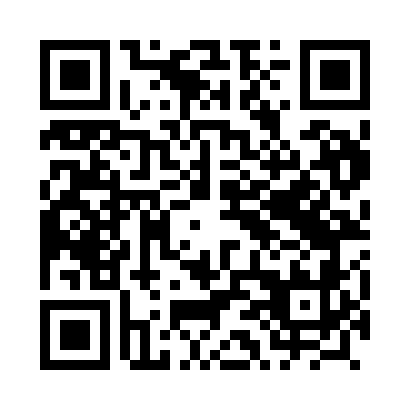 Prayer times for Kornelin, PolandMon 1 Apr 2024 - Tue 30 Apr 2024High Latitude Method: Angle Based RulePrayer Calculation Method: Muslim World LeagueAsar Calculation Method: HanafiPrayer times provided by https://www.salahtimes.comDateDayFajrSunriseDhuhrAsrMaghribIsha1Mon4:186:2212:525:197:249:202Tue4:156:1912:525:207:269:233Wed4:126:1712:525:217:289:254Thu4:096:1512:525:237:309:285Fri4:066:1212:515:247:319:306Sat4:026:1012:515:257:339:337Sun3:596:0712:515:277:359:358Mon3:566:0512:505:287:379:389Tue3:536:0312:505:297:389:4010Wed3:506:0112:505:307:409:4311Thu3:465:5812:505:327:429:4512Fri3:435:5612:495:337:449:4813Sat3:405:5412:495:347:469:5114Sun3:365:5112:495:357:479:5415Mon3:335:4912:495:367:499:5616Tue3:305:4712:485:387:519:5917Wed3:265:4512:485:397:5310:0218Thu3:235:4212:485:407:5510:0519Fri3:195:4012:485:417:5610:0820Sat3:155:3812:475:427:5810:1121Sun3:125:3612:475:438:0010:1422Mon3:085:3412:475:458:0210:1723Tue3:055:3112:475:468:0310:2024Wed3:015:2912:475:478:0510:2325Thu2:575:2712:475:488:0710:2626Fri2:535:2512:465:498:0910:3027Sat2:495:2312:465:508:1110:3328Sun2:455:2112:465:518:1210:3629Mon2:415:1912:465:528:1410:4030Tue2:375:1712:465:548:1610:44